SMLOUVA O ZŘÍZENÍ A PROVOZU KONSIGNAČNÍHO SKLADUZDRAVOTNICKých PROSTŘEDKůdle § 1746 a násl. zák. č. 89/2012 Sb., občanský zákoník, ve znění pozdějších předpisů Smluvní strany:ORTEX, spol. s r.o.         se sídlem L. Váchy 173, 760 01 Zlín         IČ: 15528294         DIČ: CZ15528294         zastoupená Tomášem Piknerem, jednatelem	zapsaná v obchodním rejstříku vedeném Krajským soudem v Brně, oddíl C, vložka 2910         (dále jen „dodavatel“)aÚrazová nemocnice v Brněse sídlem Ponávka 139/6, 602 00 BrnoIČ: 00209813DIČ: CZ00209813zastoupená MUDr. Pavlem Pilerem, ředitelem  	(dále jen „odběratel“)	(dodavatel a odběratel jsou dále též označeni společně jako „smluvní strany“ nebo jednotlivě jako „smluvní strana“)         uzavřeli níže uvedeného dne, měsíce a roku ve smyslu ust. § 1746 odst. 2 zákona č. 89/2012 Sb., občanský zákoník, ve znění pozdějších předpisů, tuto smlouvu o zřízení a provozu konsignačního skladu zdravotnických prostředkůČL. I.Předmět smlouvyPředmětem této smlouvy je úprava práv a povinností dodavatele a odběratele při dodávkách zdravotnických prostředků, ve smyslu článku 2 odst. 1 nařízení (EU) 2017/745, o zdravotnických prostředcích, v konsolidovaném znění (dále jen „ZP“) realizovaných přes konsignační sklad umístěný v lékárně Úrazové nemocnice v Brně.V rámci této smlouvy zřizuje dodavatel u odběratele konsignační sklad, a to za účelem realizace výdeje a prodeje ZP pacientům. O výdeji ZP pacientům bude rozhodovat odborný personál odběratele, kvalifikovaný ZP vydávat v souladu s § 32 odst. 4 zákona č. 375/2022 Sb., o zdravotnických prostředcích, na základě lékařského předpisu (poukazu) a dle potřeb pacientů. Odběratel prohlašuje, že byl seznámen s vlastnostmi a způsobem užívání dodávaných ZP.ČL. II.Umístění konsignačního skladu a podmínky jeho provozování Konsignační sklad bude zřízen dle této smlouvy u odběratele. Za tímto účelem odběratel dodavateli vyhradí samostatný regál. Poskytovatel prohlašuje, že má právo hospodaření k nemovitosti, v niž se konsignační sklad zřizuje. ZP dodaný do konsignačního skladu zůstává po celou dobu uskladnění ve vlastnictví dodavatele, a to až do doby jejich fyzického převzetí pacientem. Pokud by se ve vymezených prostorech konsignačního skladu nacházelo i jiné zboží, je odběratel povinen řádně uskladnit a zabezpečit ZP, jež jsou předmětem této smlouvy, na jiném vhodném místě v rámci lékárny. Dodavatel vytvoří u odběratele zásobu ZP v dohodnutém množství a druzích s tím, že objem může být upravován dle potřeby odběratele na základě vzájemné dohody.Odběratel zajistí řádné uskladnění ZP v souladu s pokyny výrobce a takovým způsobem, aby nedošlo ke snížení jejich bezpečnosti a/nebo účinnosti. Odběratel je zejména povinen zajistit dodržení těchto podmínek:skladování ZP na suchém místě mimo přímé sluneční záření doporučená teplota prostředí + 50 °C až -10 °C  doporučená vlhkost prostředí do 70% relativní vlhkostiOdběratel se zavazuje, že po každé jednotlivé dodávce bez zbytečného odkladu prohlédne dodané ZP do konsignačního skladu, pokud jde o jejich kvalitu a množství. V případě, že budou zjištěny vady, budou oznámeny písemně s popisem vad dodavateli, a to ve lhůtě pěti dnů ode dne dodání ZP odběrateli.Nebezpečí škody na ZP nese po celou dobu uskladnění odběratel. Odběratel odpovídá za ztrátu nebo vznik škod na uskladněných ZP s výjimkou ztrát nebo poškození, kterým nemohl zabránit ani při vynaložení veškerého úsilí, které lze na něm rozumně požadovat.Odběratel je povinen neprodleně oznámit dodavateli škody způsobené na skladovaných ZP.ZP dodané do konsignačního skladu budou opatřeny dodacím listem a jejich evidenci výdeje a stavu zásob bude provádět odpovědný zaměstnanec odběratele, zodpovídající za řádný provoz konsignačního skladu. Na konci každého čtvrtletí odsouhlasí obě smluvní strany výši zásob konsignačního skladu. Konsignační sklad bude doplňován průběžně dle požadavků odběratele.ČL. III.Cenové ujednáníOdběrem ZP z konsignačního skladu za účelem jejich výdeje nebo prodeje se uzavírá kupní smlouva mezi dodavatelem a odběratelem k tomuto odebranému ZP, přičemž kupní ceny zboží jsou stanoveny dle ceníku v Příloze č. 2 této smlouvy. Odběratel je povinen zaplatit dodavateli kupní cenu za odebrané ZP z konsignačního skladu na základě faktury vystavené dodavatelem, a to za každé jednotlivé plnění dle výdejních dokladů, které jsou podkladem pro provedení fakturace. Dohodnutá doba splatnosti faktury je 30 dní od vystavení faktury. V případě, že dodavatelem vystavená faktura bude obsahovat nesprávné či neúplné údaje, je odběratel oprávněn dodavateli takovou fakturu do data splatnosti vrátit k opravě nebo vystavení nové faktury. U opravené nebo nově vystavené faktury běží nově doba splatnosti.Pro případ prodlení odběratele s úhradou kupní ceny smluvní strany sjednávají úrok z prodlení ve výši 0,02 % z nezaplacené částky za každý započatý den prodlení.Za služby spojené s uskladněním, evidencí a manipulací ZP v konsignačním skladu má odběratel právo účtovat dodavateli skladové manipulační poplatky, jejichž výše je stanovena v Příloze č.1 této Smlouvy. Poplatek bude odběratel vyúčtovávat čtvrtletně řádným daňovým dokladem se splatností 30 dnů ode dne doručení dokladu dodavateli.        Příloha č.1 této Smlouvy a informace v ní uvedené se nezveřejní, a to ani jako metadata        s ohledem na to že, tvoří obchodní tajemství dodavatele a odběratele (ve smyslu zákonné         definice § 504 zákona č.89/2012 Sb., občanský zákoník), neboť všeobecný přístup k těmto        informacím může mít podstatný dopad na ekonomické výsledky a vyjednávací pozici         dodavatele a odběratele.        Smluvní strany souhlasí, že v souladu s ustanovením §5 odst.2 Zákona o registru smluv        zašle správci registru smluv elektronický obraz této Smlouvy a metadata vyžadovaná          Zákonem o registru smluv odběratel, a to až poté, co v elektronickém obrazu této Smlouvy         znečitelní Přílohu č.1.ČL. IV.Kontrola konsignačního skladu, inventuraOdběratel je povinen umožnit dodavateli kdykoli na základě písemné výzvy prohlídku konsignačního skladu, porovnat stav zásob ZP se záznamy v evidenci a provést inventuru skladovaných ZP za účasti odpovědného zaměstnance odběratele. Písemná výzva dodavatele musí být doručena odběrateli nejméně pět pracovních dnů předem.Nejméně jednou ročně bude za účasti smluvních stran provedena inventura ZP v konsignačnímu skladu. Závěrečný protokol o provedené inventuře bude podkladem pro vyúčtování případných rozdílů.ČL. V.MlčenlivostSmluvní strany se zavazují zachovávat mlčenlivost o všech skutečnostech, o kterých se dozvěděly v souvislosti s touto smlouvou (bez ohledu na to, zda před nebo po jejím uzavření) a které nejsou veřejně přístupné, zejména ohledně ustanovení a podmínkách této smlouvy, druhé smluvní strany, o identitě třetích osob spolupracujících s druhou ze smluvních stran, charakteru této spolupráce a vztazích s třetími stranami vůbec, o cenách, obchodních záměrech a podnikatelských příležitostech druhé smluvní strany, které se dozvědí v průběhu spolupráce s druhou smluvní stranou. Veškeré takové informace budou považovány za důvěrné (dále jen "důvěrné informace"). Povinnost zachovávat mlčenlivost trvá i po skončení smluvního vztahu založeného touto smlouvou.Smluvní strany mohou zpřístupnit důvěrné informace, pokud to bude požadováno platnými právními předpisy či závaznými rozhodnutími soudů či jiných státních orgánů s tím, že (pokud to bude možné) si poskytnou předchozí písemné upozornění na takovýto požadavek, stejně tak mohou zpřístupnit důvěrné informace pro potřeby soudního, rozhodčího, správního či obdobného řízení.ČL. VI.Další ujednáníV případě, že u ZP bude zjištěna skrytá vada (netýká se vad způsobených nesprávnou indikací, nebo užíváním ZP), dodavatel ihned nahradí vadný ZP novým ZP bez vad.Dodavatel bude průběžně informovat odběratele o nových ZP nebo změnách stávajících ZP a všech ostatních změnách souvisejících s touto smlouvou.Ke dni ukončení této smlouvy odběratel vydá dodavateli zpět veškeré uskladněné ZP. Požádá-li o to dodavatel, vrátí odběratel dodavateli uskladněné ZP i před ukončením této smlouvy.Zpětné odeslání ZP dodavateli se děje na náklady a nebezpečí dodavatele. Odběratel je však povinen ZP zabalit a odeslat takovým způsobem, aby nedošlo k jeho kontaminaci, poškození, odcizení, znehodnocení nebo záměnám.Dle potřeby a požadavků odběratele, bude dodavatel provádět odborná školení zdravotního personálu a spolupracovat při pořádání odborných akcí odběratele zaměřených na problematiku pohybového aparátu. ČL. VII. Závěrečná ustanoveníTato smlouva se uzavírá na dobu neurčitou s účinností ode dne podpisu oběma smluvními stranami. Jakékoliv změny této smlouvy jsou možné jen na základě konsensu obou smluvních stran ve formě písemného dodatku učiněného a podepsaného smluvními stranami na jedné a téže listině.  Je-li nebo stane-li se některé ustanovení této smlouvy neplatným/neúčinným, nemá to vliv na platnost/účinnost ostatních ustanovení této smlouvy. Smluvní strany se zavazují, že ustanovení neplatné/neúčinné nahradí ustanovením platným a účinným, které nejlépe odpovídá původně zamýšlenému hospodářskému a právnímu účelu takového ustanovení neplatného/neúčinného. Do té doby platí obecně závazné právní předpisy rozhodného práva.Každá ze smluvních stran je oprávněna tuto smlouvu písemně vypovědět, a to i bez udání důvodu. Výpovědní lhůta je sjednána na 1 měsíc a počíná běžet prvním dnem měsíce následujícího po měsíci, v němž byla písemná výpověď doručena druhé smluvní straně.Právní vztahy v této smlouvě neupravené a z ní vyplývající se řídí právními předpisy České republiky, zejména zákonem č. 89/2012 Sb., občanský zákoník, ve znění pozdějších předpisů. Tato smlouva je sepsána ve dvou vyhotoveních, z nichž každá ze smluvních stran obdrží po jednom z nich.Smluvní strany prohlašuji, že tato smlouva odpovídá jejich pravé vůli a že souhlasí s celým jejím obsahem a na důkaz tohoto tuto smlouvu vlastnoručně podepisují.Ve Zlíně 1.4.2024                                                V Brně dne 12.4.2024Za Dodavatele - ORTEX, spol. s r.o.                 Za Odběratele-Úrazová nemocnice v Brně   …………………………                                       …………………………………       Tomáš Pikner                                                             MUDr. Pavel Piler          jednatel                                                                           ředitelPříloha č. 1: Skladový manipulační poplatekZa služby spojené s uskladněním, evidencí a manipulací se ZP umístěných v konsignačním skladě má odběratel právo účtovat dodavateli skladové manipulační poplatky ve výši xxxxx ,- Kč/čtvrtletně. Poplatek bude odběratel vyúčtovávat čtvrtletně řádným daňovým dokladem se splatností 30 dnů ode dne doručení dokladu dodavateli.Příloha č. 2   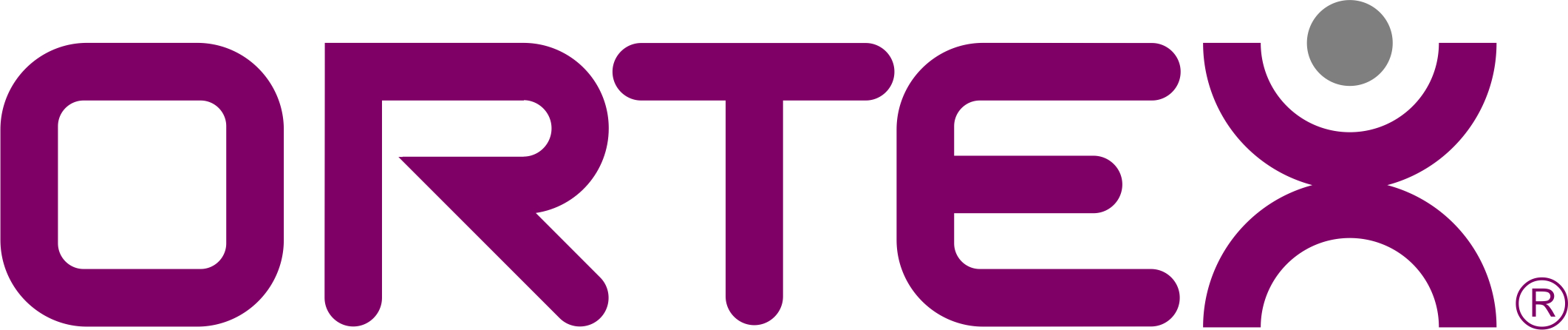 Ceník platný od: 01.01. 2024   Výrobky jsou zařazeny do číselníku SÚKL pod skupinou 04Ceník platný od: 01.01. 2024   Výrobky jsou zařazeny do číselníku SÚKL pod skupinou 04Úhradový kódTyp a název výrobkuCena    ORTEX      bez DPHCena   ORTEX     vč. DPHÚhrada pojišťovny vč.DPHDoplatek pacientaÚhradový kódTyp a název výrobkuCena    ORTEX      bez DPHCena   ORTEX     vč. DPHÚhrada pojišťovny vč.DPHDoplatek pacientaÚhradový kódTyp a název výrobkuCena    ORTEX      bez DPHCena   ORTEX     vč. DPHÚhrada pojišťovny vč.DPHDoplatek pacienta5000680ORTEX 01 Dlaha kolenního kloubu fixační s vymezeným rozsahem pohybuxxxxxxxxx5000682ORTEX 01C Ortéza kolen. kloubu s pevným rámem, limitovaný rozsah pohybuxxxxxxxxxxxx5000683ORTEX 02 Dlaha loketního kloubu fixační s vymezeným rozsahem pohybuxxxxxxxxx5000684ORTEX 02A Ortéza loketního kloubu rigidní xxxxxxxxxORTEX 02B Bandáž lokte *xxxxxxxxxxxx5000685ORTEX 02C Bandáž lokte se zesílenímxxxxxxxxx5000686ORTEX 02D Ortéza loketní úpletová se silikonovou výztuhouxxxxxxxxxxxx5000687ORTEX 03 Dlaha fixační kolenního kloubu pevnáxxxxxxxxx5000688ORTEX 03A Ortéza kolenního kloubu fixační pevná - jednodílná xxxxxxxxx5000689ORTEX 04A Ortéza kolenního kloubu léčebná, krátká, s jednoduchým kloubem xxxxxxxxx5000690ORTEX 04B Ortéza kolen. kloubu léčeb., krátká, s přestavitel. rozsahem pohybuxxxxxxxxx5000691ORTEX 04C Ortéza kolenního kloubu léčebná, krátká, s dvouosým kloubemxxxxxxxxx5000692ORTEX 04D Bandáž kolenní s pružinovou výztuhouxxxxxxxxx5000693ORTEX 04E Ortéza kolen. kloubu léčebná, krátká, s dvouosými klouby a tahemxxxxxxxxx5000694ORTEX 04F Ortéza kolenního kloubu léčebná s klouby pro medializaci patelyxxxxxxxxx5000695ORTEX 04G Bandáž kolenní s výztuhou otvoru patelyxxxxxxxxxORTEX 04H Bandáž kolenní s otvorem pro patelu *xxxxxxxxxxxxORTEX 04J Bandáž kolenní jednoduchá *xxxxxxxxxxxx5000696ORTEX 04 K Aktivní kolenní úpletová bandážxxxxxxxxx5000697ORTEX 05 Dlaha kolenního kloubu fixační s flexí 20°xxxxxxxxx5000698ORTEX 05A Ortéza kolenního kloubu fixační s flexí 20° - jednodílná xxxxxxxxx5000699ORTEX 06A Ortéza hlezenního kloubu fixační s třemi dlahami xxxxxxxxx5003317Ortéza hlezna s tahem xxxxxxxxx5000700ORTEX 06C Ortéza hlezenní zpevňující s křížovým tahem xxxxxxxxx5000701ORTEX 06D Ortéza hlezenního kloubuxxxxxxxxx5000702ORTEX 06E Bandáž hlezenního kloubu úpletová se silikonovou výztuhouxxxxxxxxx5000703ORTEX 06F Ortéza hlezenního kloubu rigidníxxxxxxxxx5000704ORTEX 06G Ortéza hlezenního kloubu stavitelná - typ WALKERxxxxxxxxxxxx5014136ORTEX 06H Ortéza Achillovy šlachyxxxxxxxxx5000705ORTEX 07 Fixační ortéza zápěstí délka 17 cm / levá   I, II, III, IV, Vxxxxxxxxx5000706ORTEX 07 Fixační ortéza zápěstí délka 17 cm / pravá I, II, III, IV, Vxxxxxxxxx5000707ORTEX 07 Fixační ortéza zápěstí délka 22 cm / levá I, II, III, IV, Vxxxxxxxxx5000708ORTEX 07 Fixační ortéza zápěstí délka 22 cm / pravá I, II, III, IV, Vxxxxxxxxx5000709ORTEX 07 Fixační ortéza zápěstí délka 28 cm / levá I, II, III, IV, Vxxxxxxxxx5000710ORTEX 07 Fixační ortéza zápěstí délka 28 cm / pravá I, II, III, IV, Vxxxxxxxxx5000711ORTEX 07G Ortéza zápěstí úpletová s výztuhouxxxxxxxxxxxx5000712ORTEX 07H Ortéza zápěstí fixační - univerzální xxxxxxxxx5001929ORTEX 07J Ortéza zápěstí a prstů rukyxxxxxxxxx5000716ORTEX 08 Fixační ortéza ramenního kloubu      XS, S - levá, praváxxxxxxxxx5000717ORTEX 08 Fixační ortéza ramenního kloubu      M - levá, praváxxxxxxxxx5000718ORTEX 08 Fixační ortéza ramenního kloubu      L - levá, praváxxxxxxxxx5000719ORTEX 09 Abdukční dlaha ramenního kloubu polohovatelnáxxxxxxxxxxxx5000720ORTEX 09 A Abdukční dlaha ramenního kloubu vzduchová  xxxxxxxxx5000721ORTEX 010 Polohovatelná ortéza bérce a stehna xxxxxxxxxxxx5000722ORTEX 011A Ortéza bederní LS LUMBOSACRAL xxxxxxxxx5000723ORTEX 011B Ortéza bederní TL TORACOLUMBALxxxxxxxxx5000724ORTEX 011C Ortéza bederní HE HYPEREXTENSIONxxxxxxxxx5000725ORTEX 011D Ortéza bederní LS zpevňující, elastickáxxxxxxxxx5000726ORTEX 011E Ortéza bederní TL zpevňující, elastickáxxxxxxxxx5000727ORTEX 011F Ortéza bederní elastická s výztuhami a bederní pelotou xxxxxxxxxxxx5000728ORTEX 012 Ortéza pro fixaci klíční kostixxxxxxxxx5013931ORTEX 013A Ortéza ramenního kloubuxxxxxxxxx5000730ORTEX 014 Ortéza kosti pažníxxxxxxxxxÚhradový kódTyp a název výrobkuCena    ORTEX      bez DPHCena   ORTEX     vč. DPHÚhrada pojišťovny vč.DPHDoplatek pacientaÚhradový kódTyp a název výrobkuCena    ORTEX      bez DPHCena   ORTEX     vč. DPHÚhrada pojišťovny vč.DPHDoplatek pacientaÚhradový kódTyp a název výrobkuCena    ORTEX      bez DPHCena   ORTEX     vč. DPHÚhrada pojišťovny vč.DPHDoplatek pacienta5003354Límec krční se zvýšenou zadní částí xxxxxxxxxxxx5000731ORTEX 015A Límec polystyrenový bez výztuhy xxxxxxxxx5000732ORTEX 015B Límec krční PHILADELPHIAxxxxxxxxx5000733ORTEX 015C Límec krční PHILADELPHIA s otvorem pro tracheostomiixxxxxxxxx5000734ORTEX 015D Límec krční anatomický vyztužený xxxxxxxxx5000735ORTEX 015E Límec krční anatomický s výztuhou xxxxxxxxx5014620ORTEX 016A Ortéza pro fixaci prstů rukyxxxxxxxxx5014621ORTEX 016B Ortéza pro fixaci prstů rukyxxxxxxxxx5016265ORTEX 016C Ortéza pro fixaci prstů rukyxxxxxxxxx5016266ORTEX 016D Ortéza pro fixaci prstů rukyxxxxxxxxx5003314Páska epikondylárníxxxxxxxxx5000736ORTEX 017A Páska epikondylárníxxxxxxxxx5000738ORTEX 019 Ortéza semirigidní fixace prstů ruky xxxxxxxxx5000739ORTEX 020 Ortéza fixace kloubu palce ruky xxxxxxxxx5000740ORTEX 021 Ortéza podpůrná a rehabilitační zápěstí rukyxxxxxxxxxxxx5000741ORTEX 022 Ortéza prstů ruky rigidní 2.-4. prstxxxxxxxxx5000742ORTEX 023 Závěs paže xxxxxxxxx5013932ORTEX 023A Závěs pažexxxxxxxxxORTEX 024 Noční bandáž HALLUX VALGUSxxxxxxxxxxxxORTEX 024 A Denní bandáž HALLUX VALGUSxxxxxxxxxxxx5000743ORTEX 025 Ortéza pro korekci AC Luxacexxxxxxxxx5000744ORTEX 026 Páska infrapatelárníxxxxxxxxx5000745ORTEX 027 Dlaha pro konzer. léčbu ruptury dorzální aponeurózy tříčlán. prstů rukyxxxxxxxxx5000746ORTEX 028 Ortéza zápěstí a palce ruky fixační s dlahouxxxxxxxxx5000749ORTEX 031A Pás břišní elastickýxxxxxxxxxxxx5000750ORTEX 031B Pás břišní s výztuhami a přídavným tahem xxxxxxxxx5000751ORTEX 032 Ortéza ramenní xxxxxxxxxxxxORTEX 033 Bandáž stehenní *xxxxxxxxxxxxORTEX 034 Bandáž lýtková *xxxxxxxxxxxxPráva a povinnosti smluvních stran ohledně odpovědnosti prodávajícího za vady, včetně záruční odpovědnosti Práva a povinnosti smluvních stran ohledně odpovědnosti prodávajícího za vady, včetně záruční odpovědnosti Práva a povinnosti smluvních stran ohledně odpovědnosti prodávajícího za vady, včetně záruční odpovědnosti Práva a povinnosti smluvních stran ohledně odpovědnosti prodávajícího za vady, včetně záruční odpovědnosti Práva a povinnosti smluvních stran ohledně odpovědnosti prodávajícího za vady, včetně záruční odpovědnosti prodávajícího, se řídí příslušnými obecně závaznými předpisy občanského zákoníku.  prodávajícího, se řídí příslušnými obecně závaznými předpisy občanského zákoníku.  prodávajícího, se řídí příslušnými obecně závaznými předpisy občanského zákoníku.  * Výrobek v základní sazbě DPH 21%* Výrobek v základní sazbě DPH 21%Náš katalog a další informace naleznete na internetových stránkách www.ortexzlin.czNáš katalog a další informace naleznete na internetových stránkách www.ortexzlin.czNáš katalog a další informace naleznete na internetových stránkách www.ortexzlin.czNáš katalog a další informace naleznete na internetových stránkách www.ortexzlin.czNáš katalog a další informace naleznete na internetových stránkách www.ortexzlin.czNáš katalog a další informace naleznete na internetových stránkách www.ortexzlin.czObjednávky: Bezplatná zelená linka 800 122 133, TEL.: 577 011 272, email.: obchod@ortexzlin.czObjednávky: Bezplatná zelená linka 800 122 133, TEL.: 577 011 272, email.: obchod@ortexzlin.czObjednávky: Bezplatná zelená linka 800 122 133, TEL.: 577 011 272, email.: obchod@ortexzlin.czObjednávky: Bezplatná zelená linka 800 122 133, TEL.: 577 011 272, email.: obchod@ortexzlin.czObjednávky: Bezplatná zelená linka 800 122 133, TEL.: 577 011 272, email.: obchod@ortexzlin.czObjednávky: Bezplatná zelená linka 800 122 133, TEL.: 577 011 272, email.: obchod@ortexzlin.czORTEX, spol. s r.o., L. Váchy 173, 760 01 Zlín                                                TEL: 577 011 272-4ORTEX, spol. s r.o., L. Váchy 173, 760 01 Zlín                                                TEL: 577 011 272-4ORTEX, spol. s r.o., L. Váchy 173, 760 01 Zlín                                                TEL: 577 011 272-4ORTEX, spol. s r.o., L. Váchy 173, 760 01 Zlín                                                TEL: 577 011 272-4ORTEX, spol. s r.o., L. Váchy 173, 760 01 Zlín                                                TEL: 577 011 272-4ORTEX, spol. s r.o., L. Váchy 173, 760 01 Zlín                                                TEL: 577 011 272-4